SITUATION FAMILIALEMERE :Nom		: ……….………………………………………………………………………………………….Prénom	: ………………………………………………………………..………….……………………..Adresse	: …………………………………………………………………………………..………………..Date et lieu de naissance : …………………………………..…….…………………………..………Téléphone domicile : ………………………………………………………………… Téléphone portable : …………………..…………….……….…..…………………..@courriel : ………………………………………………………………………………………………………Situation familiale :  Célibataire			 Divorcée  Concubinage 			 Séparée Mariée 				 VeuvePERE :Nom		: ……….………………………………………………………………………………………….Prénom	: ………………………………………………………………..………….……………………..Adresse	: …………………………………………………………………………………..………………..Date et lieu de naissance : …………………………………..…….…………………………..………Téléphone domicile : ………………………………………………………………… Téléphone portable : …………………..…………….……….…..…………………..@courriel : ………………………………………………………………………………………………………Situation familiale :  Célibataire			 Divorcée  Concubinage 			 Séparée Mariée 				 VeuveREGIME d’appartenanceMERE :Régime général :		 N° allocataire			........................................................................  N° Sécurité sociale		…….................................................................. Mutualité Sociale Agricole : N° adhérent			........................................................................ Autre régime : Lequel				........................................................................ PERE :Régime général :		 N° allocataire			........................................................................  N° Sécurité sociale		…….................................................................. Mutualité Sociale Agricole : N° adhérent			........................................................................ Autre régime : Lequel				........................................................................ SITUATION PROFESSIONNELLEMERE : Activité professionnelle Profession	: ………………………..……………………………………………………… Employeur	: ……………………………………..………………………………………… Lieu de travail	: ………………………………………….……………………………………. Téléphone	: ……………………………………………………………………………….. Temps et moyen de transport : Horaires de travail : ………………………………………………………………… 	 en voiture  en transports en commun à pied Sans emploi En formation Etudiante Congés parental Autre à préciser		: ……………………………………………………………………………….PERE : Activité professionnelle Profession	: ………………………..……………………………………………………… Employeur	: ……………………………………..………………………………………… Lieu de travail	: ………………………………………….……………………………………. Téléphone	: ……………………………………………………………………………….. Temps et moyen de transport : Horaires de travail : ………………………………………………………………… 	 en voiture  en transports en commun à pied Sans emploi En formation Etudiante Congés parental Autre à préciser		: ……………………………………………………………………………….VOTRE ENFANTNom		: ……………………………………….…………………………………………………………..Prénom	: ………………………….…………………………………………………………………………Date de naissance	: ………………………….…………………………………Naissance prévue le	: ………………………….………………….………………Sexe : 			 Masculin		 FémininDate d’entrée souhaitée en crèche : ………………………….……………………….…………COMPOSITION DE LA FAMILLE ( freres et soeurs ) :Nombre d’enfants à charge : …………………DETAILS DE VOS BESOINS D’ACCUEIL : Quel est votre mode d’accueil actuel : ………………………….….……………………….……………… Travaillez-vous en horaires décalés ?  si oui merci de préciser ces derniers		…………………………………………………………………………………………………………… Quel est votre besoin d’accueil ? Déduction des congés annuels : ………………………….. semaines en sachant que l’établissement d’accueil sera fermé les 3 premières semaines du mois d’Août, la semaine entre Noël et le 1er de l’an et les jours fériés, veuillez déterminer le nombre de semaines de congés annuels (jours de RTT compris) que vous souhaitez  déduire du contrat d’accueil en dehors des fermetures. Attention les congés annuels demandés et non pris seront facturés.Observations : ……..………………………………………….….…………………………………………………………………………………………………………………………………………………………………………………………………………….Vous venez de compléter une demande de pré-inscription au Multi-Accueil « Les Couassous » à Saverdun. L’établissement est en cours de construction, l’ouverture est prévue début 2016. Votre demande de pré-inscription fera l’objet d’une notification de décision d’accord ou de refus. Dans le cadre d’un accord, la famille devra confirmer par une inscription définitive.NomPrénomDate de naissanceEnfant 1Enfant 2Enfant 3Enfant 4Enfant 5Enfant 6Heure d’arrivéeHeure de départDurée d’accueilLundiMardiMercrediJeudiVendrediSamediNombre d’heures d’accueil hebdomadaire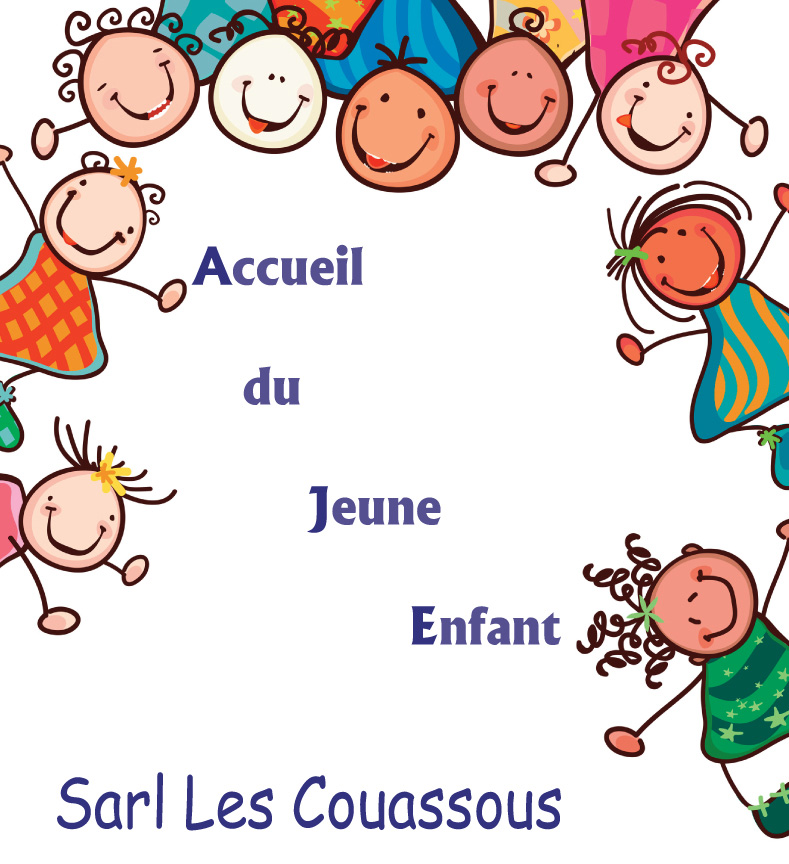 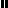 